6th Form Preparation work forMusicSummer 2022Complete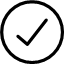  Practice for around twenty minutes each day on pieces that would go into a programme lasting eight minutes.Try to improve your tone and technical skills as you work.Use pieces you already have worked on and then find suitable material that is similar. Record this on your phone/device and listen criticially to set your own areas of improvement.Time: 2 hours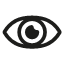 Watch La Familia Valera Miranda perform La ChumbambaLa ChumbambaTime: 5 minutes Listen again and follow the words in this performance: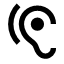 Listen for the clave (stick) pattern and how repetition and variety are usedhttps://www.youtube.com/watch?v=QauAudmDUCARead through the lyrics, use google translate for the English translation.https://www.google.com/search?client=safari&rls=en&q=Se+Quema+La+Chumbamba+lyrics&ie=UTF-8&oe=UTF-8Time: 10 minutesRead through the analysis of La Chumbamba only. Leave Alla va Candela for later. 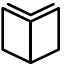 Analysis of La ChumbambaTime: 1hComplete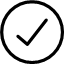 Create an analysis in your own words. It doesn’t need to have the detail of the Pearson analysis. Try to break the piece down into sections and write a little about what happens in each section. Use any musical terminology you know. Time: 2 hour Complete Either1.Write lyrics for a ballad (telling a story) and set the lyrics to a melody you create yourself. Use a verse chorus structure.2. Compose a chord sequence of 16 bars using between two to four chords and then improvise a melody to fit above it. Use www.hooktheory.com/trends to help.Look at the song writing material in the Y11 folder for help and download Sibelius First if you have a device for this. Time: 2 Hours Read through the introductory material on https://www.mymusictheory.com/You could begin at Grade 1 to fill in any gaps you have using their materials or find your level depending on your confidence and experience with theory. Look in “freebies” for further information sheets to support your learning.Time: 1 Hours